BUSINESSPLANDry Cleaner’s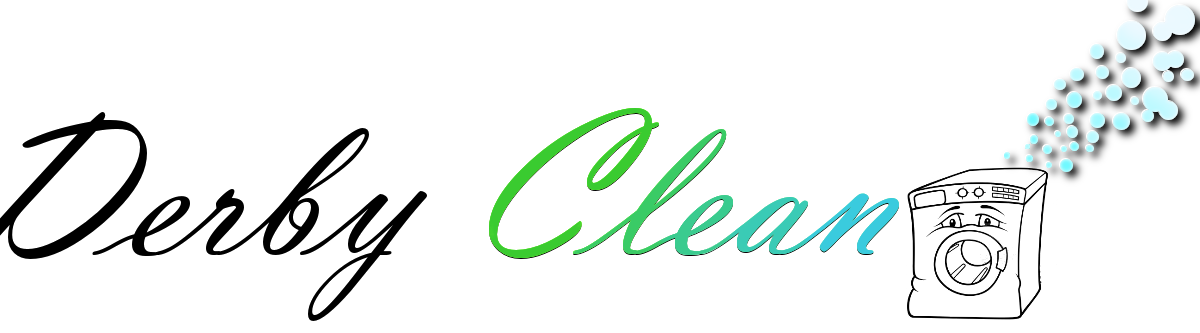 Warsaw 2011Jan BitnerMichał DrozdMaciej MatusikrContents:1.	Description of the undertaking	2.	Strong points	3.	Weak points	4.	Chances	5.	Threatens	6.	Market, competitors and marketing actions	7.	Financial plan	Description of the undertakingThe aim of the Project is to create a theoretical bussiness, in particular a Dry Cleaner’s. The laundry is to be open in the arcade at . In the arcade there are already groceries, butchers’, bakers’, kebab bars, florists, restaurants and kids shops.Strong sidesWeak sidesChancesThreatensMarket, competitors and commercial actionsFinancial planI. Description of the undertaking

The main office of the “DerbyClean” laundry is to be located in , .
Telephone number: 
e-mail – derbyclean1@gmail.com
The  owners are: Michał Drozd, Jan Bitner and Maciej Matusik.
The offer is aimed to the individual customers and institutional customers. The enterprise deals with dry and wet washing. 
The demand for such type of service is continuously increasing. We are planning to gain as many customers as possible.
Our target is to develop the enterprise, to satisfy our clients’ requirements and to work out profits.

II. Organisation plan

The laundry will be/is supposed to be located in the arcade; there are three work places. The personnel will work shift hours.
III. Technical plan

Laundry equipment:- Techno Dry Prince 300 Washing Machine- MIELE dryer

IV. Description of economic actions

1. Objectives to achieve- to gain as many regular individual customers as possible,
- to gain institutional customers,
- permanent increasing the range of our services,
- purchase of new/old items of equipment
2. Clients
We divide our customers into two groups: 
- individual clients,
- institutional clients 
Each group has their needs and demands; we treat all our clients individually  and suggest them appropriate offer; we also wish to make it more attractive.
Individual customers await  clean clothes in good condition;
institutional customers await high quality of provided service.
3. Location of undertaking 
The laundry is situated in the building at  with the entrance from the road. Along the street there are many parking places available for our customers. The area of our shop is 74m2. The building is equipped with fully operational electric, gas and water installation. 
4. Open hoursMon - Fr 8.00-22.00
         Sat 10.00-16.00
5. Legal form of activity
Multipersonal economic activity. The owners: Michał Drozd, Jan Bitner, Maciej Matusik.
6. Employment
At the beginning, the owners will run the business and work as employees as well. In the future we are going to employ two other workers.
V. Financial plan.

1. Planned costsTechno Dry Prince 300 Washing Machine – PLN 22 000 (in near future we want to buy another washing machines)MIELE dryer – PLN 6 000 Rent – PLN 8 000 
VI. Analysis of the competitors

1. Analysis of local businessesWe are going to provide laundry services to all inhabitants of “” housing estate. We also intend to cooperate with local enterprises and put forward the complex laundry services. We hope that in time we will gain more permanent clients. 
2. Competitors
There are no businesses similar to ours.
VII. Marketing plan

1. Marketing strategy
As we plan to gain as many clients as possible, we will give PLN 3 500 on promotion. The enterprise will try to use all possibilities to promote itself (newspapers, business cars, Internet, leaflets).
2. Price strategy 
Our pricing policy will be based on the adjustment of prices of offered services to customers possibilities. Therefore, in order to determine the appropriate pricing we will check the potential customer.
For regular customers and organized groups, we are going to prepare a special offer.VIII. Analysis of strengths and weaknesses 
1. Strengths of the project - service provided by the laundry will be at the highest level, we will use very good detergents, which will help us achieve the goal; the proposed prices will be lower than the competition.2. Weaknesses of the project - hardly perceptible building, due to the busy environment.3. Opportunities in the environment - a great demand for laundry services, due to the complete lack of competition.4. Threats to the project - difficulties in gaining regular customers.Price-listL.P.Type of serviceUnitPriceI.Jackets and coats1.1Pile fabric coated or not, coat down filled, leather-like jacketpiece55 zl1.2Pile fabric coated or not, down jacket, jacket leather like., debt. 3 / 4piece45 zl1.3Pile fabric coated or not, down jacket, jacket leather like., debt. 3 / 4piece39 zl1.4Jacket, insulated suitpiece25 zl1.5Swede warmedpiece23 zl1.6Summer jacket, wetsuit, a Swedepiece21 zl1.7Jacket, suit summer, debt. 3 / 4Piece25 zl1.8Warm CoatsPiece25 zl1.9Autumn and spring coat, capePiece23 zl1.10DusterPiece23 zl1.11Fur lining, length: 1 / 2Piece17 zl1.12Fur lining, artificial, L 3 / 4 and morePiece19 zl1.13Covering shawls, scarvesPiece9 zlII.Men's Clothing2.1Zip, uniform unlinedPiece15 zl2.2TuxedoPiece24 zl2.32 piece suit, a uniformPiece37 zl2.43 piece suitPiece44 zl2.5Navy,navy-uniform, artificial leather jacketPiece19 zl2.6VestPiece7 zl2.7TogaPiece30 zl2.8ChasublePiece41 zl2.9LongsPiece18 zl2.10Long pants, warm-upPiece19 zl2.11ShortsPiece14 zlIII.Women's Clothing3.1Simple tailored suitPiece37 zl3.2Costume simplePiece39 zl3.3Costume theater, filmPiece41 zl3.4RobePiece25 zl3.5Straight skirtPiece17 zl3.6Straight skirt, longPiece18 zl3.72-6 folds of the skirtPiece23 zl3.8Pleated skirt, or in the foldsPiece24 zl3.9Pleated skirt, or in the folds, longPiece50 zl3.10Simple dressPiece19 zl3.11Simple dress, maxiPiece23 zl3.12In the folds of the dress 2-6Piece25 zl3.13Pleated dress or in the foldsPiece28 zl3.14Pleated dress or in the folds, maxiPiece50 zl3.15Wedding Dress, EveningPiece120 zl3.16Trouser suitPiece19 zl3.17Jacket, lined stage outfitPiece19 zl3.18Jacket, his stage outfitPiece18 zlIV.Other garments, men and women4.1Hats, berets, caps, bow ties, scarves, gloves, wool, scarves, tiesPiece7 zl4.2Tracksuits
Piece23 zl4.3Collar long jacket or lining, of the artificial fur hatsPiece21 zl4.4Short collar or hood lining of the artificial fur, etc.Piece15 zl4.5Jumpers lightweight sweaters,sweatshirts.
Piece8 zl4.6Jumpers severe: thick sweaters, blazersPiece19 zl4.7Jumpers bonded leather and other fabrics Piece21 zlV.Other householdPiece5.1Bedspreads fur (artificial and natural)m2155.2Blankets, rugs, throws, rugs m27 zl5.3Embroidered banners Piece26 zl5.4TreadsPiece11 zl, 13 zl5.5Car seat covers with fabric: a) single b) doublePiece11 zl, 22 zl5.6Car seat covers of the artificial fur a) single b) double Piece17 zl, 31 zl5.7Upholstery fabrics, dresses, flags m26 zl5.8Blankets, sleeping bags Piece45 zl5.9Curtains, drapes, storym26 zlVI.Protective clothing and working 6.1Blouses, trousers: denimor linen Piece9 zl6.2Caps, forage caps, socks, bags Piece8 zl6.3Denim skirts Piece10 zl6.4Padded jackets, acid resistant clothes canvas, padded trousers Piece17 zl6.5Overalls: denim or linen Piece20 zlVII.Cleaning fur and leather Piece7.1Sheepskin long Piece90 zl7.2Length sheepskin 3 / 4 and more Piece75 zl7.3Sheepskin short half lengthPiece55 zl7.4Vest (sheepskin) Piece40 zl7.5Fur Gloves / hat / collar Piece30 zl7.6Leather, fur rug Piece35 zlVIII.Velvet, suede, nubuckPiece70 zl8.1Long Coats Piece65 zl8.2Coat Length 3 / 4 and more Piece60 zl8.3Jacket Length 3 / 4 and more Piece50 zl8.4Jacket, coat 1 / 2 Piece40 zl8.5Vest, skirt, pants Piece45 zl8.6Mini skirt, short pants, bag Piece40 zl8.7Gloves Piece30 zl